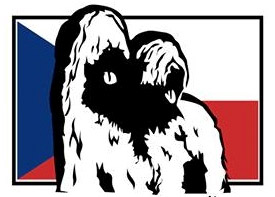 BRIARD KLUB ČRpořádáKLUBOVOU VÝSTAVU BRIARDŮ12.5.2018 v areálu SOKOL  JedovniceASELECTIONNÉ13.5.2018 v areálu ATC Olšovec JedovniceRozhodčípro exterier: Francois Teppaz-Mission FrancieRozhodčí pro povahy: Vladimír Košťál, ČR  I. UZÁVĚRKA PŘIHLÁŠEK:       8. 4. 2018II. UZÁVĚRKA PŘIHLÁŠEK:       29. 4. 2018Přihlášky online:                       http://www.dogoffice.cz/nebo zasílejte na email:             klubovavystava2018@gmail.comPROGRAM:12.5.2018                                                                                13.5.20188:30 – 10:00     přejímka psů                                                         8:30 – 10:00     přejímka psů10:00                 začátek  posuzování v kruhu14:00                 pauza na oběd15:00                 závěrečné soutěžeVYHLÁŠENÍ VÝSLEDKŮ KLUBOVÝCH SOUTĚŽÍ PROBĚHNE BĚHEM PAUZY NA OBĚDTŘÍDYRozdělení do tříd podle výstavního řádu ČMKU (jsou uvedeny v přihlášce);ZADÁVANÉ TITULY: BOB, BOS, BOJ, BOV, KLUBOVÝ VÍTĚZ pes/fena, Nejlepší černý pes/fena, Nejlepší plavý pes/fena, Nejlepší mladý pes/fena, Nejlepší dorost, Nejlepší štěněSOUTĚŽE: Nejlepší chovatelská skupina, Nejlepší párNA VÝSTAVĚ BUDOU ZADÁVÁNA ČEKATELSTVÍ: CAJC, CAC; r. CAC-ČR, CC (Udělení titulů není nárokové.)SOUTĚŽE Chovatelská skupina - pro nejméně  maximálně 5 jedinců, kteří byli na výstavě posouzeni, pocházející od jednoho chovatele a minimálně ze dvou různých otců nebo matek; Nejlepší pár – pro psa a fenu v majetku jednoho majitele, kteří byli na výstavě posouzeniChovatelskou stanici a Nejlepší pár je možno přihlásit ve výstavní kanceláři v den výstavy do 12.00 hodin.Výstavní poplatky:		   	     člen klubu                                                nečlen klubu	                Přihlášky došlé bez dokladu o zaplacení nebudou přijaty!Pokyny pro vyplňování přihlášek:Písemné přihlášky se vyplňují psacím strojem nebo hůlkovým písmem. Nečitelné přihlášky budou vráceny. Za nesprávně vyplněnou přihlášku nebere pořadatel odpovědnost.Na přihlášce musí být nalepen doklad o zaplacení výstavního poplatku, jinak bude přihláška vrácena. Výstavní poplatek nelze platit na místě v den výstavy! (Mimo soutěží).Pes může být přihlášen pouze do jedné třídy.Třídu pracovní a vítězů je nutno doložit kopií certifikátu o vykonané zkoušce, nebo přiděleném titulu opravňujícího zařadit do těchto tříd. V případě, že přihláška nebude obsahovat tyto doklady, pes bude přeřazen do třídy otevřené. Přijetí psa na výstavu bude potvrzováno. Přijetím přihlášky podléhá vystavovatel všem ustanovením výstavního řádu ČMKU a těchto propozic. Přihlašovatel souhlasí s tím, že údaje poskytnuté pořadateli výstavy budou použity v katalogu výstavy. případně na klubovém webu.K přihlášce na výstavu je nutno přiložit oboustrannou fotokopii průkazu původu psa. Všeobecná ustanovení:Výstava je přístupná psům a fenám plemene briard zapsaných v knihách uznaných FCI, kteří dosáhli v den výstavy stáří požadovaného pro zařazení do třídy. Importovaní psi ve výhradním majetku občana ČR musí být zapsáni v české plemenné knize. Pořadatel výstavy nezodpovídá za škody způsobené psem nebo vystavovatelům, ani za úhyn nebo ztrátu psa. Volné pobíhání psů není dovoleno. Výstavní výbor může bez udání důvodu odmítnout přijetí přihlášky. Změny exteriéru psa, prováděné nadměrným lakováním, tónováním srsti a dlouhodobé vyvazování psů na stolech jsou zakázány. Z výstavy se vylučují háravé feny, feny ve vyšším stupni březosti, kojící feny a jedinci s operativním nebo jiným veterinárním zákrokem k odstranění vady v exteriéru.Pokud není v propozicích uvedeno jinak, platí ustanovení výstavního řádu ČMKU. V případě, že by se výstava nekonala z objektivních příčin, budou poplatky použity k uhrazení nákladů výstavy. Vystavovatel souhlasí se zveřejněním své adresy v katalogu.Selectionné:S řádně vyplněnou přihláškou zašlete dokumentaci prokazující splnění podmínek pro účast na selectionné, jmenovitě kopii průkazu původu, kopii výsledku RTG DKK, kopii výsledku CSNB. Protesty:Protest proti rozhodnutí rozhodčího není přípustný. Protestovat lze pouze z formálních důvodů porušení výstavních předpisů a propozic. Protest musí být podán písemně, současně se složením jistiny 1500,- Kč pouze v průběhu výstavy. Nebude-li protest uznán, jistina propadá ve prospěch pořadatele výstavyInzerce ve výstavním katalogu:Cena inzerátu -  	celá strana    A5   400,- Kč	          1/2 strany    A5	   200,- Kč		               3/4 strany    A5    300,- Kč	          1/4 strany    A5	   100,- Kč---------------------------------------------------------------------------------------------------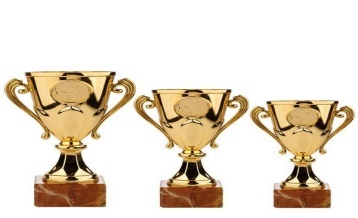 V případě zájmu můžete na tuto výstavu věnovat poháry, příp. další ceny, dle Vašeho zvážení, a to jménem Vaším nebo Vaší chovatelské stanice – bude zveřejněno na poháru a v katalogu. Pokud máte o sponzoring zájem, kontaktujte nás na:  klubovavystava2018@gmail.com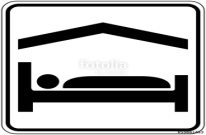 Ubytování je možné přímo v areálu   ATC  Olšovec   www.olsovec.czGPS: 49° 19' 58"N 16° 45' 46"EKontakt: recepce tel.   725 896 488  nebo email:  rezervace@olsovec.cz--------------------------------------------------------------------------------------------------------------------------------------------------KLUBOVÁ VÝSTAVA 12.5.2018 SOKOL JEDOVNICE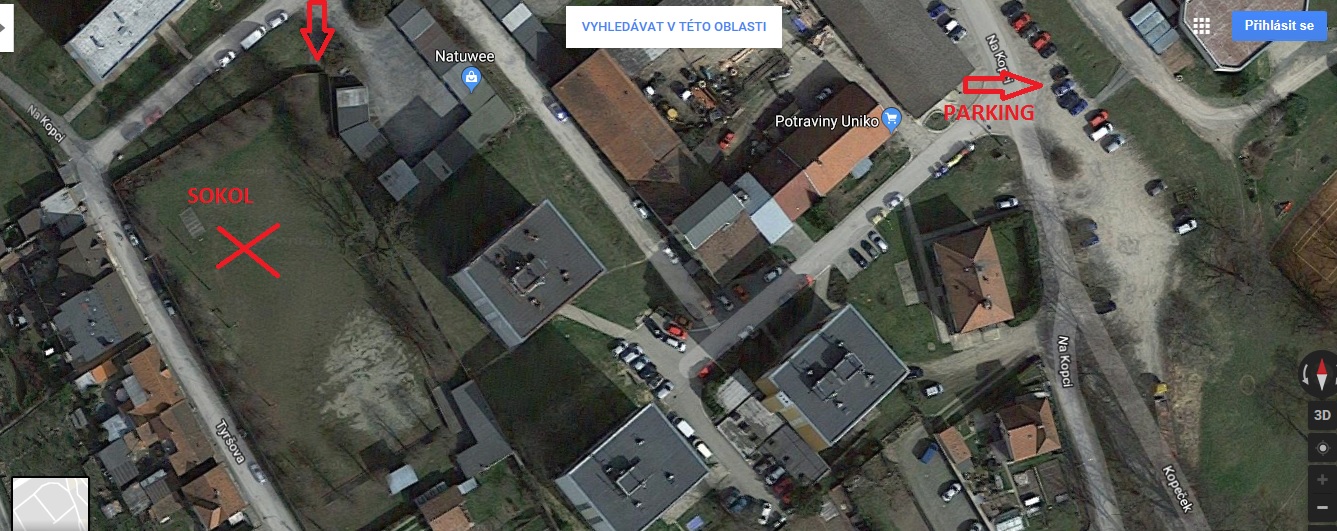 SELECTIONNÉ 13.5.2018 – ATC OLŠOVEC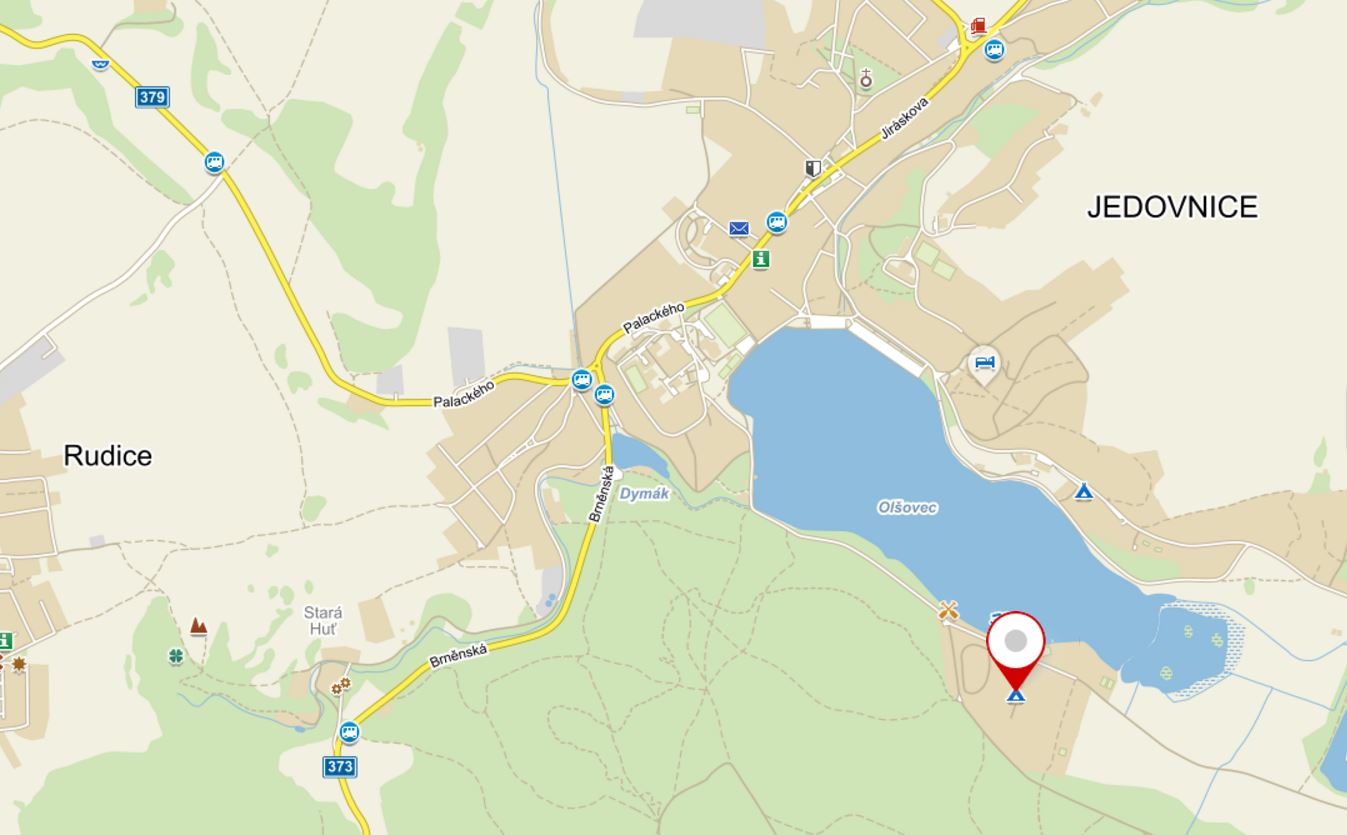 JEDOVNICE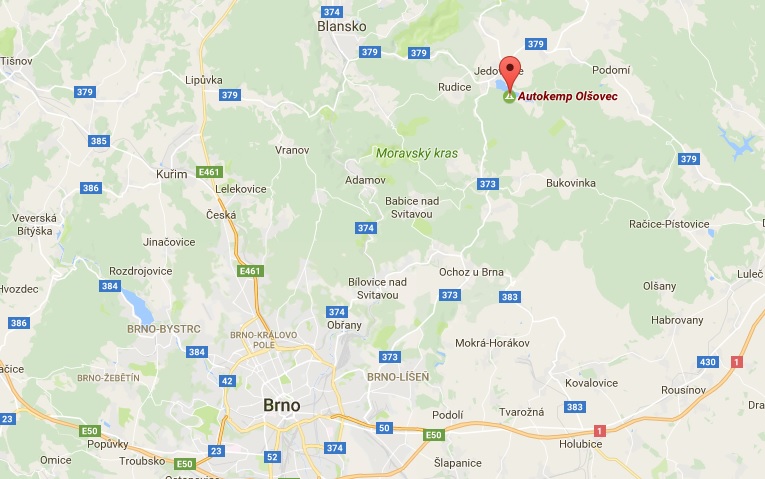 za prvého psa včetně katalogu650,- (I. uzávěrka)850,- (II. uzávěrka)900,- (I. uzávěrka)1.000,- (II. uzávěrka)za druhého a další psy600,- (I. uzávěrka)800,- (II. uzávěrka)800,- (I. uzávěrka)900,- (II. uzávěrka)za psa ve třídě mimo konkurencibez poplatkubez poplatkuza psa ve třídě veteránů, dorostu a puppy150,- (I. uzávěrka)200,- (II. uzávěrka)200,- (I. uzávěrka)300,- (II. uzávěrka)Selectionné800.-1 600,-za chovatelskou skupinu, pár100,- (I. uzávěrka)200,- (II. uzávěrka)200,- (I. uzávěrka)300,- (II. uzávěrka)Výstavní poplatky zasílejte na účet:     5807990028/5500Variabilní symbol:                                    číslo vašeho mobilního telefonuPro platby ze zahraničí:                          IBAN CZ18 5500 0000 0058 0799 0028                                                                      SWIFT code RZBCCZPP           